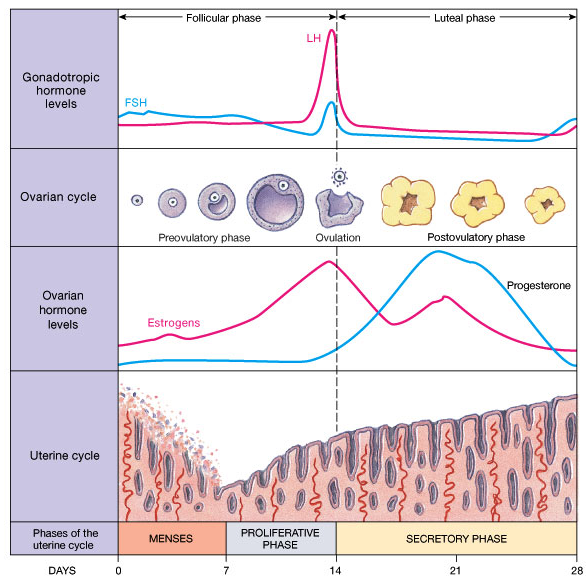 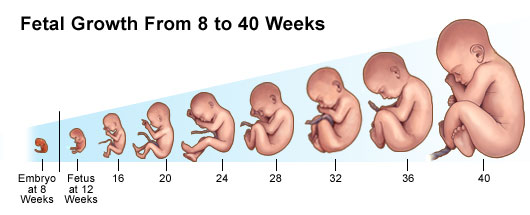 Male Reproductive SystemMale Reproductive SystemFemale Reproductive SystemFemale Reproductive SystemPrimary CharacteristicsPrimary CharacteristicsPrimary CharacteristicsPrimary CharacteristicsPenisVaginaUrethraCervixVas DeferensUterusEpididymisFallopian TubesScrotumOvaryProstateLabiaUrethraClitorisHymen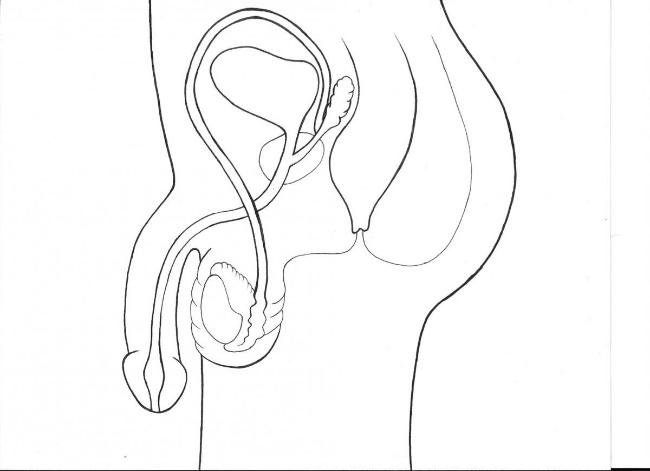 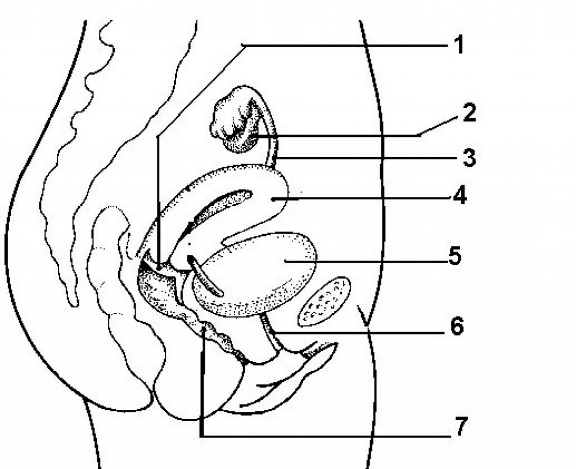 Secondary CharacteristicsSecondary CharacteristicsSecondary CharacteristicsSecondary CharacteristicsSpermatogenesisSpermatogenesisOogenesisOogenesisMenstrual CycleMenstrual CycleMenstrual CycleMensesProliferativeSecretoryStages of Pregnancy & DevelopmentStages of Pregnancy & DevelopmentStages of Pregnancy & DevelopmentStages of Pregnancy & DevelopmentFertilizationEmbryonic DevelopmentFetal DevelopmentChildbirth